TÁJFAJTA GYÜMÖLCSFÁK TELEPÍTÉSE KOCSONA Vértes-Gerecse Közösség „Tájfajta gyümölcsfák telepítése Tata és környékén” elnevezéssel programot indított a MOL Alapítvány/a MOL Helyi Érték Program támogatásával.Megkerestük a tatai járáshoz tartozó kistelepüléseket, melyek közül Kocs Település Önkormányzata is jelentkezett a programba. Következő lépésként összeállítottunk településenként egy-egy kérdőívet, melyben megkérdeztük a helyi lakosokat, hogy:Régen milyen gyümölcsfák jellemezték a települést?  Válaszok: 54% alma, 32% szilva, 43% meggy, 17% körte.Milyen gyümölcsfákat kellene közösségi felhasználás céljából telepíteni Kocson? Válaszok: 85% alma, 32% szilva, 27 % körte.Milyen helyszínt javasol a gyümölcsfáknak, hova kerüljenek? Itt is sokféle válasz érkezett, a Faluház mögötti területet, ovi, iskola, tópart, játszótér, parkok.Mire kellene felhasználni a gyümölcsöt? 87 % helyi étkeztetésben, 43% feldolgozni, 31% rászorulóknak eljuttatni.Milyen rendezvényhez kapcsolódhatna a gyümölcsök feldolgozás, vagy éppen a szüret? Itt is több javaslat érkezett, több válaszadó a szüreti bált jelölte meg, de voltak, akik a Kocsitoló Fesztivált, nyárbúcsúztató rendezvényt, pálinkafőző napokat javasolták.Van olyan gyerekkori emléke, mely kifejezetten a gyümölcshöz, annak feldolgozásához kötődik?A kérdőívek eredményeit eljuttattuk az önkormányzatokhoz, majd megtörtént a gyümölcsfák beszerzése.Kocsra 20 db alma (Florina, Batul, Generose) és 5 db Árpávalérő körtefa érkezett, melyekből 18 db a Faluház melletti területen, 4 db a Mesekert Óvodába, 3 db pedig a Vincze Imre Református Általános Iskolában került elültetére.A fák telepítésében sok önkéntes is részt vett, akik munkáját ezúton is köszönjük!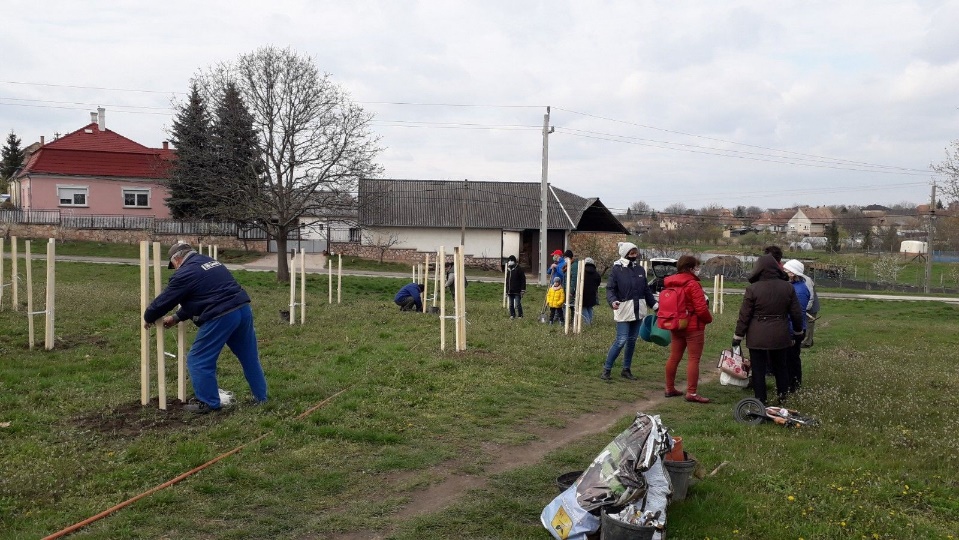 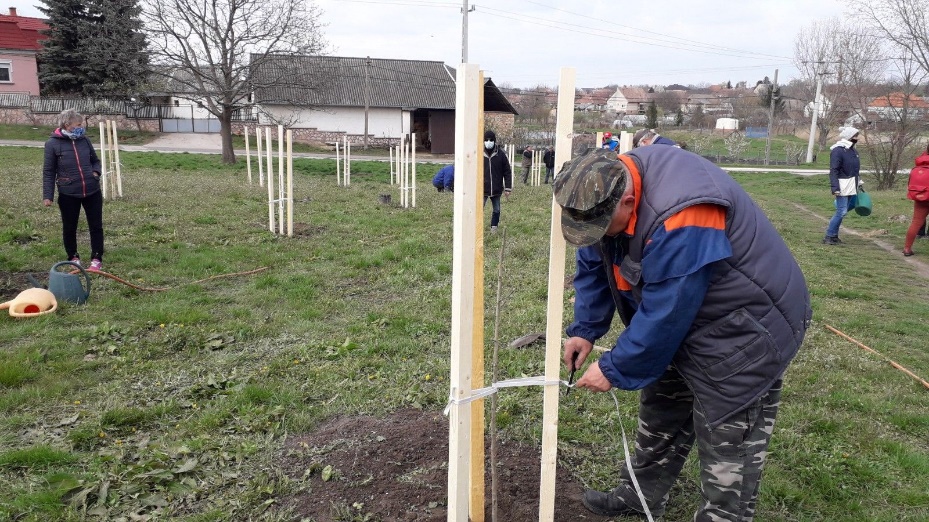 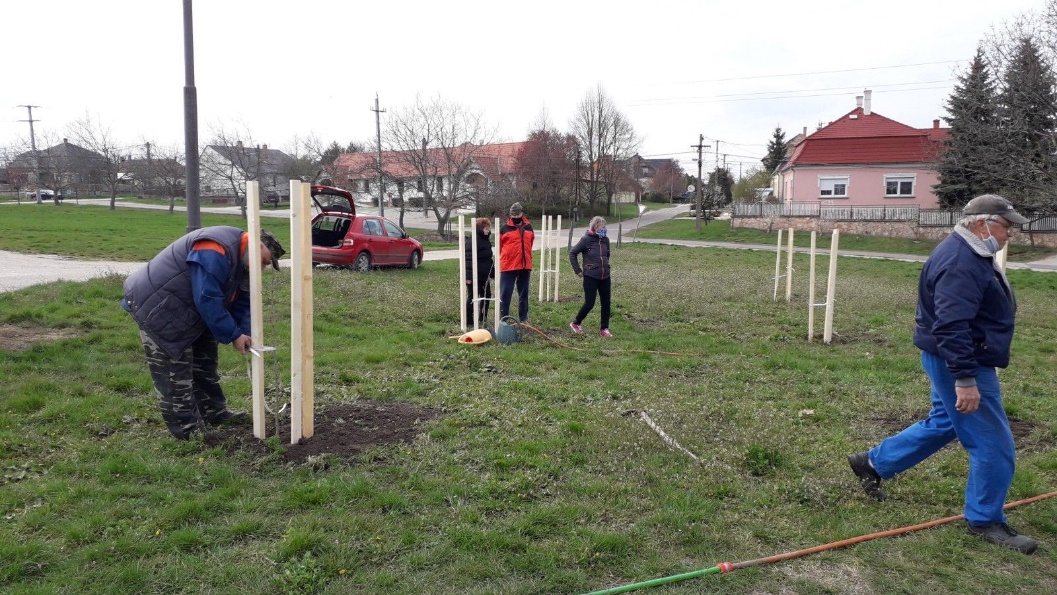 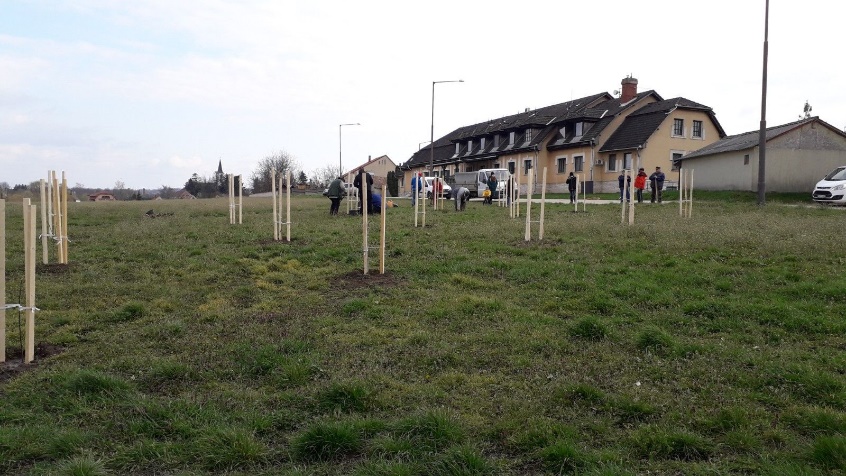 